На прошлой неделе стартовал дистанционный конурс рисунков к 75 летию Великой Победы. Активное участие в конурсе  принимают учащиеся начальных классов. 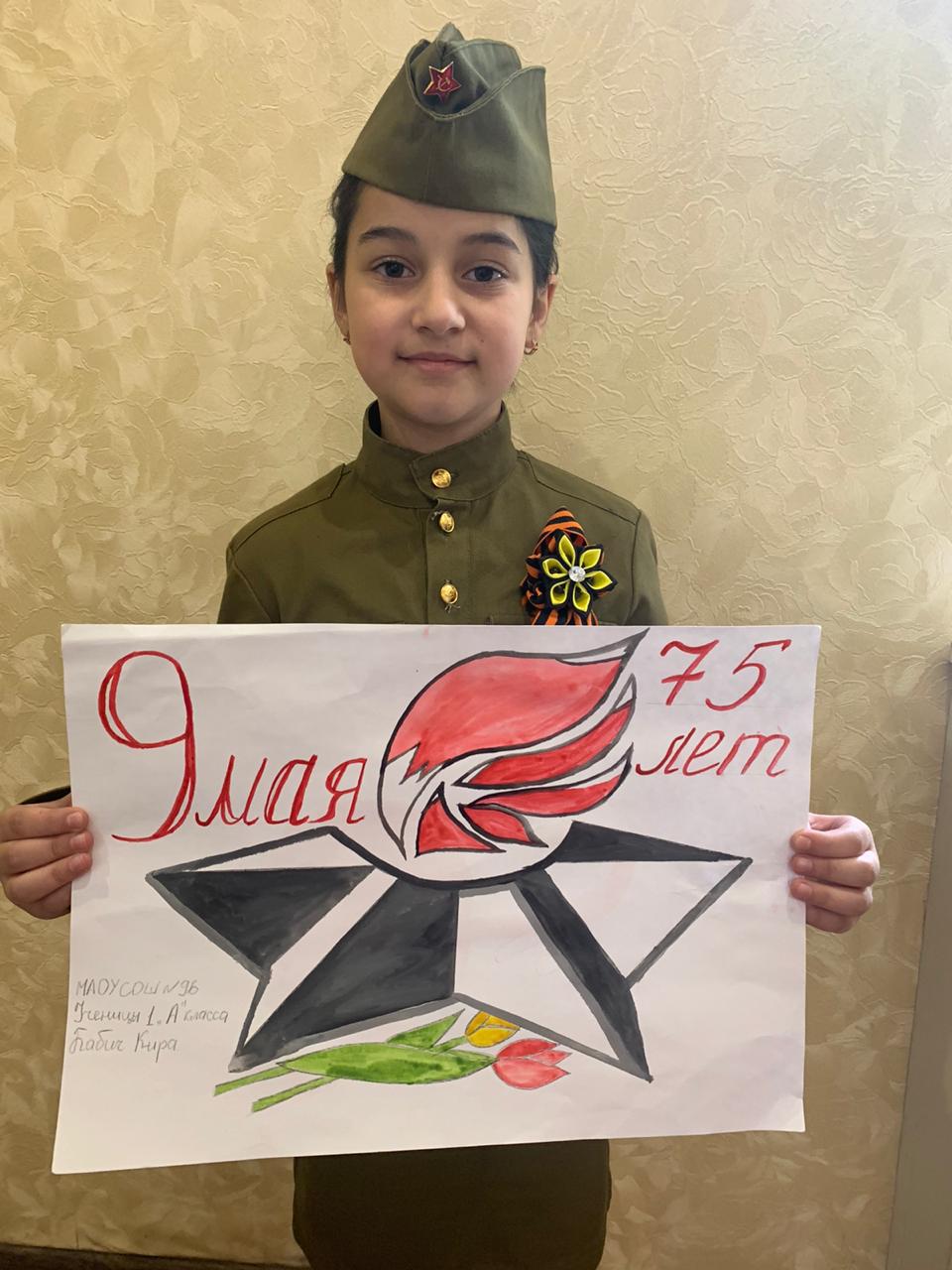 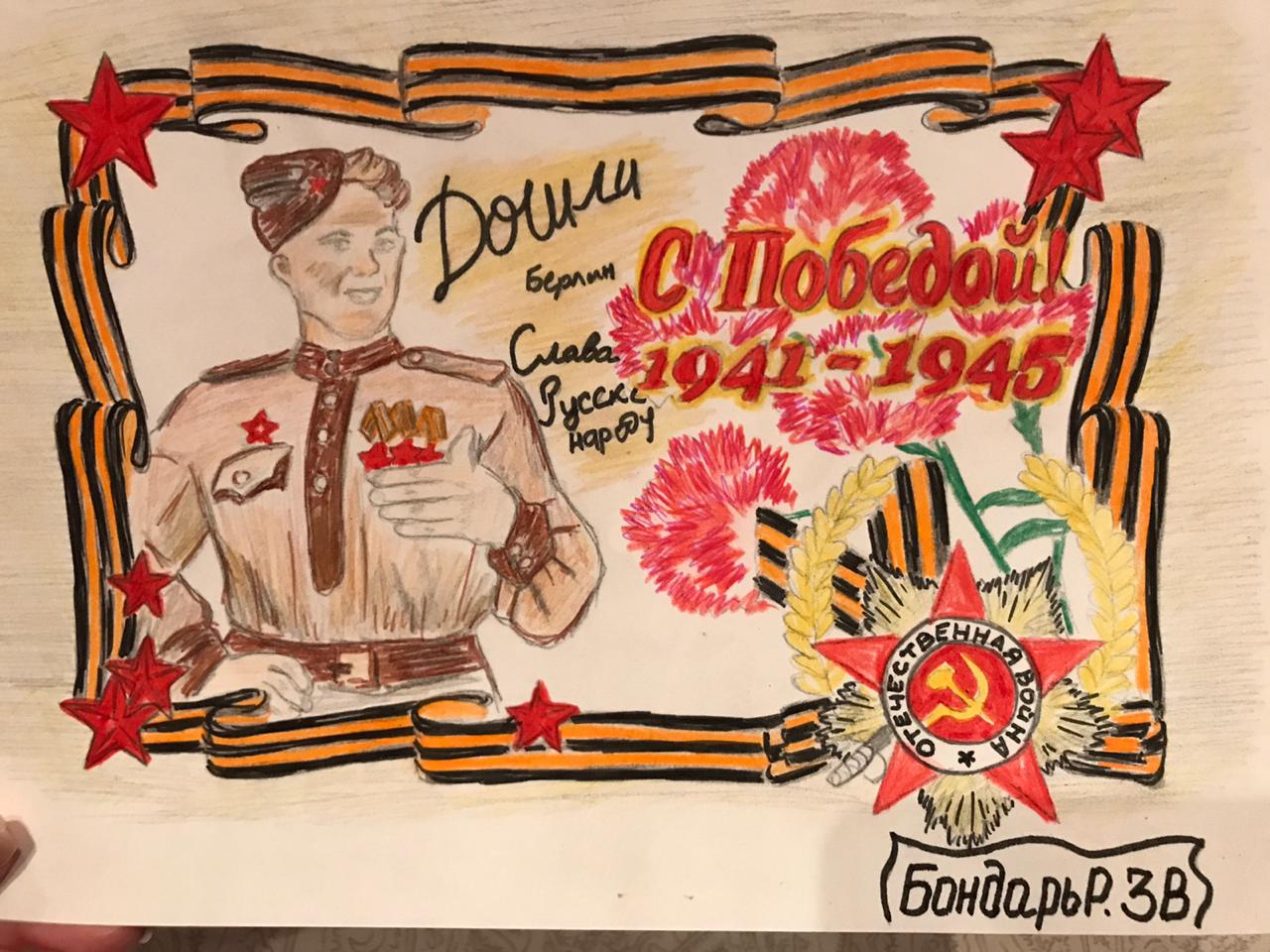 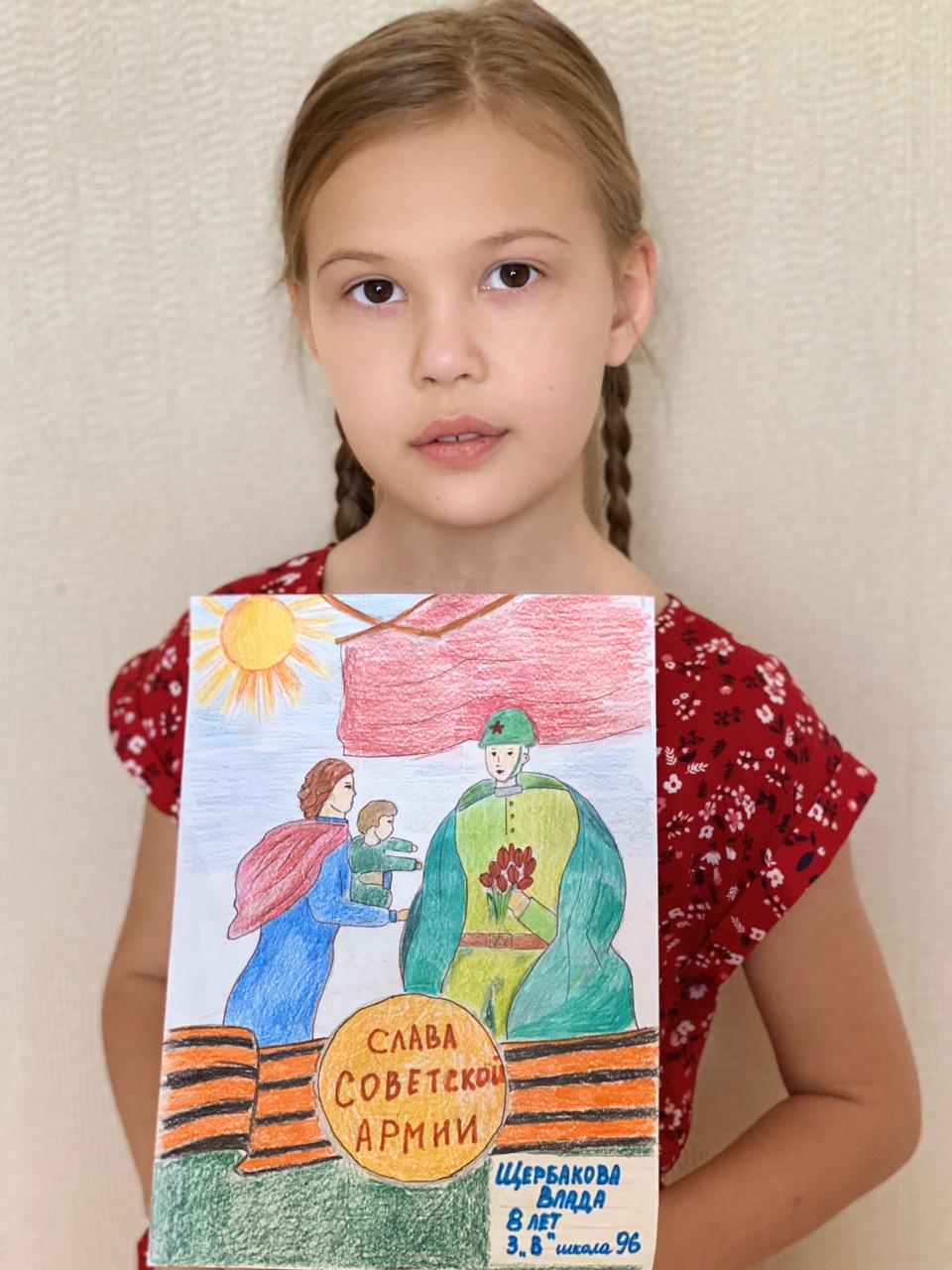 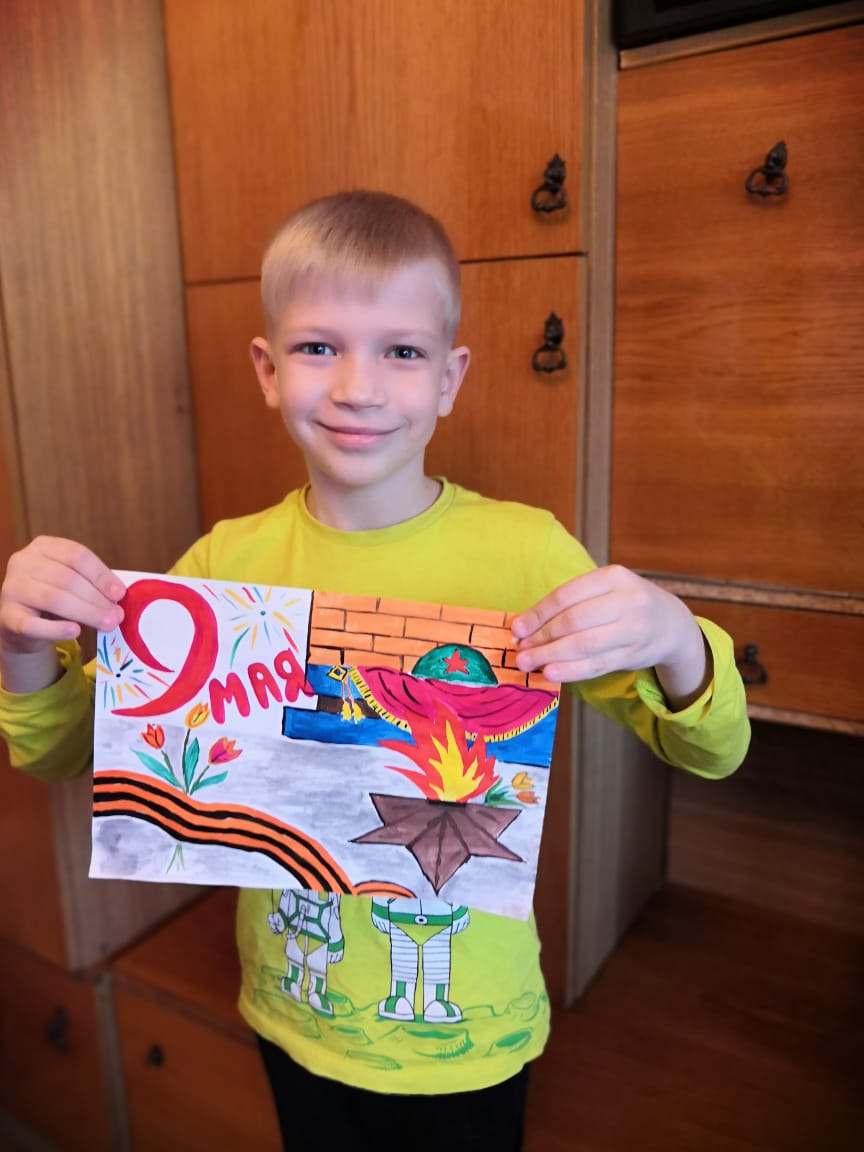 На этой неделе проходит акция "Письмо Ветерану"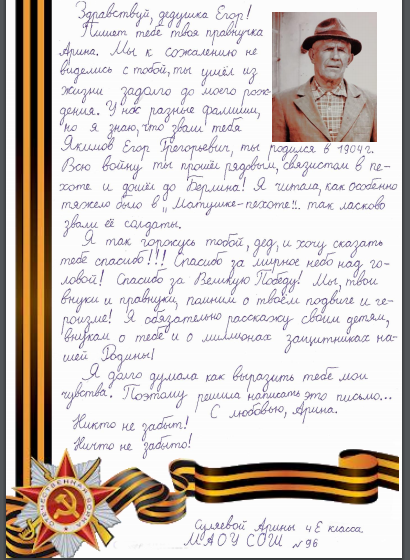 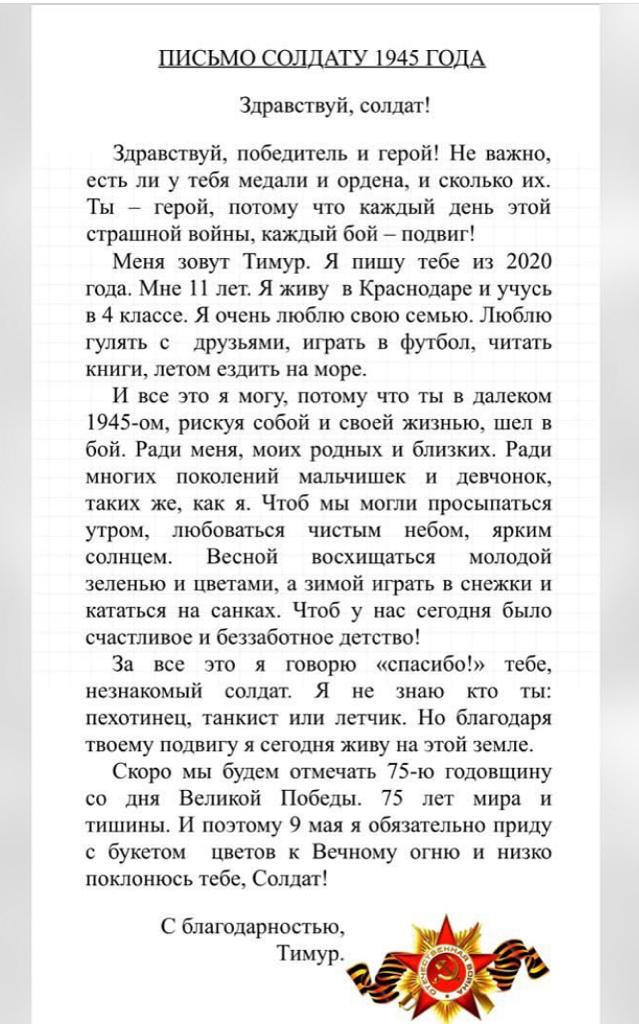 